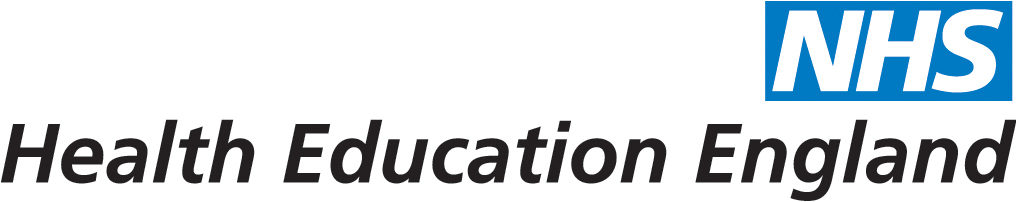 Flowchart for Study Leave ProcessPlease note: This flowchart applies to Specialty trainees ONLY – Foundation trainees need to seek advice from their local MEC